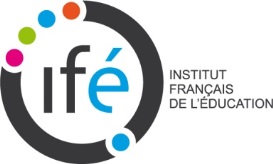 Le jeu de base du ChiffroscopeLe jeu de base du ChiffroscopeLe ChiffroscopeLe jeu de base consiste à chercher un nombre mystère à partir d’un tirage de cartes unités de numération et de cartes nombre associées. Il se joue à 2 joueurs de manière collaborative.
Le but du jeu est d’écrire ensemble le nombre représenté par un tirage de plusieurs cartes Unité de numération et cartes Nombre associées, déposées sur le plateau.
La durée moyenne d’une partie varie de 5 à 15 minutes.Les variantes du ChiffroscopeLes variantes du ChiffroscopeLe Décal’toutLe Décal’tout est une variante du Chiffroscope qui se joue à 2 joueurs de manière collaborative.
Le but du jeu est d’écrire le nombre représenté par un tirage de plusieurs cartes Unité de numération et cartes Nombre associées, dont certaines ont été décalées d’une colonne sur le plateau.
La durée moyenne d’une partie varie de 5 à 15 minutes.Le Coup de ventLe Coup de vent est une variante du Chiffroscope qui se joue à 2 joueurs de manière collaborative.
Une fois le tirage initial réalisé, le Coup de vent consiste à supprimer une carte, ou à la déplacer sur le plateau, à l’échanger avec une autre, selon l’indication de la carte Coup de vent, et à chercher la conséquence sur le nombre final.
La durée moyenne d’une partie varie de 5 à 15 minutes.Le multiplitoutLe Multiplitout est une variante du Chiffroscope qui se joue à 2 joueurs de manière collaborative.
Le Multiplitout consiste à multiplier le nombre obtenu initialement puis à trouver comment déplacer certaines cartes Nombre ou Unité de numération, disposées sur le plateau, pour faire correspondre le tableau avec le nouveau nombre réponse.
La durée moyenne d’une partie varie de 5 à 15 minutes.Faire apparaître   un zéroFaire apparaître un zéro est une variante du Chiffroscope qui se joue à 2 joueurs de manière collaborative.
Inutile d’être magicien ! Le but du jeu est d’inventer une carte nombre supplémentaire et de la placer sur le plateau, sans changer ou déplacer les cartes qui sont déjà posées, de façon à obtenir un zéro dans une unité de numération de l’écriture du nombre.
La durée moyenne d’une partie varie de 5 à 15 minutes.Quel est le tirage ?Quel est le tirage ? est une variante du Chiffroscope qui se joue à 2 joueurs de manière collaborative. Elle consiste à faire le jeu inverse du Chiffroscope. Un nombre “cible” est donné, puis les joueurs cherchent à partir d’une sélection de cartes Unité de numération et une sélection de carte Nombre, lesquelles choisir et comment les positionner sur le plateau de façon à obtenir le nombre tiré initialement. Le but du jeu est de déterminer le tirage, c’est-à-dire les cartes Unité de numération, les cartes Nombre et leur position, de façon à obtenir un nombre donné.
La durée moyenne d’une partie varie de 5 à 15 minutes.